Письмо №142 от 10 февраля 2023 годаО входной диагностике руководителей и заместителей руководителей ООРуководителям ООВ соответствии с письмом ЦНППМ ГБУ ДПО «ДИРО» №15/22 от 09.02.2023г. в рамках реализации федерального проекта «Современная школа» национального проекта «Образование» МКУ «Управление образования» информирует, что для руководителей и заместителей руководителей общеобразовательных организаций Республики Дагестан проводятся курсы повышения квалификации по программе «Организация работы руководителя образовательной организации в современных условиях реализации ФГОС».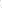 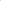 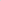 14 февраля 2023 года приглашают в ГБУ ДПО РД «ДИРО» на входную диагностику от нашего района 9 руководителей и 6 заместителей руководителей образовательных организаций согласно спискам, представленным в приложении (прилагается).	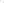 Просим обеспечить явку в строго установленное время.  Начало тестирования по группам. 1 группа — 10:00 При себе необходимо иметь копии паспорта и СНИЛС. Приложение: в 1 экз. на 1 л.               Начальник                МКУ «Управление образования»:                                     Х.ИсаеваИсп.Магомедова У.К.Тел: 8 903 482 57 46Список руководителей и заместителей руководителей ОО РДприглашенных на входную диагностику по программе «Организация работы руководителя образовательной организации в современных условиях реализации ФГОС»Форма проведения: очноМесто проведения: ЦНППМ ГБУ ДПО «ДИРО» г. Махачкала, ул. Магомедтагирова 159, 1 этажСроки: 14 февраля 2023 г.14 февраля 2023 г.1 группа – 10:0014 февраля 2023 г.1 группа – 10:0014 февраля 2023 г.1 группа – 10:0014 февраля 2023 г.1 группа – 10:0014 февраля 2023 г.1 группа – 10:0014 февраля 2023 г.1 группа – 10:0014 февраля 2023 г.1 группа – 10:00 Начало диагностики: 10:00 (продолжительность 1 час) Начало диагностики: 10:00 (продолжительность 1 час) Начало диагностики: 10:00 (продолжительность 1 час) Начало диагностики: 10:00 (продолжительность 1 час) Начало диагностики: 10:00 (продолжительность 1 час) Начало диагностики: 10:00 (продолжительность 1 час) Начало диагностики: 10:00 (продолжительность 1 час)№№Город (район)Город (район)ФИОФИООО      14 февраля 2023 г.группа – 11:00  (продолжительность диагностики 1 час)      14 февраля 2023 г.группа – 11:00  (продолжительность диагностики 1 час)      14 февраля 2023 г.группа – 11:00  (продолжительность диагностики 1 час)      14 февраля 2023 г.группа – 11:00  (продолжительность диагностики 1 час)      14 февраля 2023 г.группа – 11:00  (продолжительность диагностики 1 час)      14 февраля 2023 г.группа – 11:00  (продолжительность диагностики 1 час)      14 февраля 2023 г.группа – 11:00  (продолжительность диагностики 1 час)Сергокалинский районСергокалинский районАбдурагимова Индира МагомедсаидовнаАбдурагимова Индира МагомедсаидовнаМКОУ "Сергокалинская СОШ №2"МКОУ "Сергокалинская СОШ №2"Сергокалинский районСергокалинский районАбдусаламов Абдусалам МагомедалиевичАбдусаламов Абдусалам МагомедалиевичМКОУ "Миглакасимахинская СОШ"МКОУ "Миглакасимахинская СОШ"Сергокалинский районСергокалинский районАлиев Абдулла АлиевичАлиев Абдулла АлиевичМКОУ "Новомугринская СОШ"МКОУ "Новомугринская СОШ"Сергокалинский районСергокалинский районАхмедханов Алихан АлиевичАхмедханов Алихан АлиевичМКОУ "Бурдекинская СОШ"МКОУ "Бурдекинская СОШ"Сергокалинский районСергокалинский районБагамаева Аминат АмирбековнаБагамаева Аминат АмирбековнаМКОУ "Маммаульская СОШ"МКОУ "Маммаульская СОШ"Сергокалинский районСергокалинский районБагомедова Муминат МуртузалиевнаБагомедова Муминат МуртузалиевнаМКОУ "Балтамахинская СОШ"МКОУ "Балтамахинская СОШ"Сергокалинский районСергокалинский районГусенов Бахмуд СапигудиновичГусенов Бахмуд СапигудиновичМКОУ "Канасирагинская СОШ"МКОУ "Канасирагинская СОШ"Сергокалинский районСергокалинский районРасулова Рашидат АлихановнаРасулова Рашидат АлихановнаМКОУ "Ванашимахинская СОШ"МКОУ "Ванашимахинская СОШ"Сергокалинский районСергокалинский районЗугумова Курбанкиз МуртузалиевнаЗугумова Курбанкиз МуртузалиевнаМКОУ "Аялизимахинская СОШ"МКОУ "Аялизимахинская СОШ"Сергокалинский районСергокалинский районИсмаилова Муъминат РасуловнаИсмаилова Муъминат РасуловнаМКОУ "Маммаульская СОШ"МКОУ "Маммаульская СОШ"Сергокалинский районСергокалинский районМагомедова Бегум ЗубайруевнаМагомедова Бегум ЗубайруевнаМКОУ "Новомугринская СОШ"МКОУ "Новомугринская СОШ"Сергокалинский районСергокалинский районМуртузалиев Муртузали Курбанович Муртузалиев Муртузали Курбанович МКОУ "Нижнемулебкинская СОШ"МКОУ "Нижнемулебкинская СОШ"Сергокалинский районСергокалинский районМусалаев Хасрат МусаевичМусалаев Хасрат МусаевичМКОУ "Дегвинская СОШ"МКОУ "Дегвинская СОШ"Сергокалинский районСергокалинский районМутаева Эльвира АлиевнаМутаева Эльвира АлиевнаМКОУ "Сергокалинская СОШ №1"МКОУ "Сергокалинская СОШ №1"Сергокалинский районСергокалинский районНурбагандов Далгат МагомедовичНурбагандов Далгат МагомедовичМКОУ "Краснопартизанская СОШ"МКОУ "Краснопартизанская СОШ"